Disciplina: 02186P – Tópicos de Educação Química  Créditos: 02Carga Horária: 30hEmenta: Aprofundar conhecimentos sobre a área de Educação Química a partir da produção de conhecimento da área numa perspectiva fenomenológica-hermenêutica e narrativa.Bibliografia:ALMEIDA. Ana Maria F. Guimas. Educação em Ciência e Trabalho Experimental: Emergência de uma nova concepção. In: VERÍSSIMO, António. et. al. Ensino Experimental das Ciências: (Re)pensar o Ensino das Ciências. Departamento do Ensino Secundário – Ministério da Educação - Portugal 3ºv.: - 2001. BONDÍA, Jorge. Larrosa. Notas sobre a experiência e o saber da experiência. Revista Brasileira de Educação. Jan-abr, n. 19, p. 20-28. CARVALHO, Ana Maria Pessoa de. As Práticas Experimentais no Ensino de Física. In: CARVALHO, Ana Maria Pessoa de. et. al. Ensino de Física. Cengage Learning, São Paulo, 2010. DRIVER, Rosalind; LEACH, John; MILLAR, Robin; SCOTT, Phil. Yong people’s images of science. Buckinghan- Philadelphia. 1995 GIORDAN, Marcelo. Computadores e linguagens nas aulas de Ciências. Ijuí: Ed. Unijuí, 2008. HOFSTEIN, Avi; LUNETTA, Vincent N. The Laboratory in Science Education: Foundations for the Twenty-First Century. Science Education, n. 88, p 28 – 54, 2003. JESUS. Edislei. M., et al. A experimentação problematizadora na perspectiva do aluno: um relato sobre o método. Ciencia em tela. Volume 4, Nº1(2011). LEMKE, Jay L. Investigar para El Futuro de laEducación Científica: nuevas formas de aprender, nuevas formas de vivir. Enseñanza de lasCiencias, 2006, 24(1), 5–12 5. MORAES, R; GALIAZZI, M.C. Análise Textual Discursiva. Ijuí: Unijuí, 2007. MJFAD - MERINO, J. M.; FERRERO, F. Resolución de problemas experimentales de Química: uma alternativa a lasprácticastradicionales. Revista Electrónica de Enseñanza de lãs Ciências, v.6, n.3,2007.p.630-648. SÁ. Eliane Ferreira de. Discursos de Professores Sobre Ensino de Ciências por Investigação. Tese. Belo Horizonte: UFGM/FAE, 2009. WELLS, Gordon. DialogicInquiry. 1998 AGOSTINI, Vanessa Wegner. Delizoicov, Nadir Castilho. A Experimentação Didática no Ensino Fundamental: Impasses e Desafios. Anais do VII ENPEC, 2009. ANGOTTI, J. A. P. Desafios para a formação presencial e a distância do físico educador. FRANCISCO. Wilmo E. Jr., Ferreira. Luiz H., Hartwig. Dácio R. Experimentação Problematizadora: Fundamentos Teóricos e Práticos para a Aplicação em Salas de Aula de Ciências. Química Nova na Escola. Nº 30 (2008). GLAD - Galli, L. QuéCienciaEnseñar? In: Meinardi, E.;Galli, L.; Chion, A.; Plaza, M. Educar em Ciencias. 1ºed. Buenos Aires: Paidós, 2010. GONÇALVES, Fábio Peres; MARQUES, Carlos Alberto. A problematização das atividades experimentais na educação superior em Química: uma pesquisa com produções textuais docentes. Quimica Nova, Vol. 34, No. 5, 899-904, 2011. GYLLENPALM, Jakob. Experiments and the inquiry emphasis conflation in science teacher education.In: Science Education, Volume 95, 908–926, Setembro 2011. HODSON, Derek. Teaching and Learning about Science: Language, Theories, Methods, History, Traditions and Values. SensePublishers, Boston, 2009. LABURÚ, Carlos Eduardo. et. al. Professor das Ciências e a Prática de Atividades Experimentais no Ensino Médio: Uma Análise Segundo Charlot, Londrina: Eduel, 2011. LAMBOURNE, R, PhysicsandDistanceEducation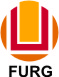 SERVIÇO PÚBLICO FEDERALMINISTÉRIO DA EDUCAÇÃOUNIVERSIDADE FEDERAL DO RIO GRANDE – FURGPROGRAMA DE PÓS-GRADUAÇÃO EDUCAÇÃO EM CIÊNCIAS: QUÍMICA DA VIDA E SAÚDE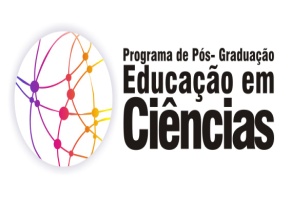 